ДИАГНОСТИЧЕСКАЯ КАРТАпсихологической готовности к школьному обучениюФамилия, имя ребенка________________________________________________________Группа________Дата рождения________________ Возраст____________ Дата проведения обследования ______________Вопросы для беседы1.Как тебя зовут? Назови свое имя, отчество, фамилию __________________________________________2.Сколько тебе лет? ____ Сколько будет через год?_____  Когда ты родился (лась)?  _________________3. С кем ты вместе живешь? Назови членов своей семьи __________________________________________________________________________________________________________________________________4.Как зовут твою маму?_____________________________________________________________________Кем и где она работает?_____________________________________________________________________5.Как зовут твоего папу?____________________________________________________________________Кем и где он работает?______________________________________________________________________6.Назови свой домашний адрес. Где ты живешь?________________________________________________7.Когда мы завтракаем, обедаем и ужинаем? ___________________________________________________8.Каких ты знаешь диких животных? _________________________________________________________9.Каких ты знаешь домашних животных? _____________________________________________________10.Кем ты хочешь быть, когда вырастешь? ____________________________________________________Тест Керна- Йирасека в баллах (оценивается отдельно) ________________________________________Оценка результатов: высокий уровень - 20-24 балла, средний - 12-19 баллов, низкий - 0-11 баллов.Рекомендации: ________________________________________________________________________________________________________________________________________________________________________________________________________________________________________________________________________________________________________________________________________________________________________________________________________________________________________________________________________________________________________________________________________________________________________________________________________________________________________________________________________________________________________________________________________________________________________________________________________Педагог-психолог________________________________________________ Подпись_________________________№Субтесты(форма работы)ПротоколПротоколПротоколПротоколПротоколПротоколПротоколПротоколПротоколПротоколПротоколПротоколПротоколПротоколПротоколПротоколПротоколПротоколПротоколОценкаПримечания1«Лесенка»(самооценка)(индивидуальная)ребенок (N 5-7 ступени)ребенок (N 5-7 ступени)ребенок (N 5-7 ступени)ребенок (N 5-7 ступени)ребенок (N 5-7 ступени)мамамамамамапапапапапапапапавоспитатель 1воспитатель 1воспитатель 1воспитатель 1воспитатель 2воспитатель 2воспитатель 21«Лесенка»(самооценка)(индивидуальная)2«Вырежи круг»(мелкая моторика рук) (групповая)не вышел за пределы, линии плавные - 2 баллане вышел за пределы, линия не плавная - 1 баллне справился - 0 балловне вышел за пределы, линии плавные - 2 баллане вышел за пределы, линия не плавная - 1 баллне справился - 0 балловне вышел за пределы, линии плавные - 2 баллане вышел за пределы, линия не плавная - 1 баллне справился - 0 балловне вышел за пределы, линии плавные - 2 баллане вышел за пределы, линия не плавная - 1 баллне справился - 0 балловне вышел за пределы, линии плавные - 2 баллане вышел за пределы, линия не плавная - 1 баллне справился - 0 балловне вышел за пределы, линии плавные - 2 баллане вышел за пределы, линия не плавная - 1 баллне справился - 0 балловне вышел за пределы, линии плавные - 2 баллане вышел за пределы, линия не плавная - 1 баллне справился - 0 балловне вышел за пределы, линии плавные - 2 баллане вышел за пределы, линия не плавная - 1 баллне справился - 0 балловне вышел за пределы, линии плавные - 2 баллане вышел за пределы, линия не плавная - 1 баллне справился - 0 балловне вышел за пределы, линии плавные - 2 баллане вышел за пределы, линия не плавная - 1 баллне справился - 0 балловне вышел за пределы, линии плавные - 2 баллане вышел за пределы, линия не плавная - 1 баллне справился - 0 балловне вышел за пределы, линии плавные - 2 баллане вышел за пределы, линия не плавная - 1 баллне справился - 0 балловне вышел за пределы, линии плавные - 2 баллане вышел за пределы, линия не плавная - 1 баллне справился - 0 балловне вышел за пределы, линии плавные - 2 баллане вышел за пределы, линия не плавная - 1 баллне справился - 0 балловне вышел за пределы, линии плавные - 2 баллане вышел за пределы, линия не плавная - 1 баллне справился - 0 балловне вышел за пределы, линии плавные - 2 баллане вышел за пределы, линия не плавная - 1 баллне справился - 0 балловне вышел за пределы, линии плавные - 2 баллане вышел за пределы, линия не плавная - 1 баллне справился - 0 балловне вышел за пределы, линии плавные - 2 баллане вышел за пределы, линия не плавная - 1 баллне справился - 0 балловне вышел за пределы, линии плавные - 2 баллане вышел за пределы, линия не плавная - 1 баллне справился - 0 балловопределить ведущуюруку3«Домик» (внимание)(групповая)без ошибок - 2 балла3 ошибки - 1 баллболее трех ошибок - 0 балловбез ошибок - 2 балла3 ошибки - 1 баллболее трех ошибок - 0 балловбез ошибок - 2 балла3 ошибки - 1 баллболее трех ошибок - 0 балловбез ошибок - 2 балла3 ошибки - 1 баллболее трех ошибок - 0 балловбез ошибок - 2 балла3 ошибки - 1 баллболее трех ошибок - 0 балловбез ошибок - 2 балла3 ошибки - 1 баллболее трех ошибок - 0 балловбез ошибок - 2 балла3 ошибки - 1 баллболее трех ошибок - 0 балловбез ошибок - 2 балла3 ошибки - 1 баллболее трех ошибок - 0 балловбез ошибок - 2 балла3 ошибки - 1 баллболее трех ошибок - 0 балловбез ошибок - 2 балла3 ошибки - 1 баллболее трех ошибок - 0 балловбез ошибок - 2 балла3 ошибки - 1 баллболее трех ошибок - 0 балловбез ошибок - 2 балла3 ошибки - 1 баллболее трех ошибок - 0 балловбез ошибок - 2 балла3 ошибки - 1 баллболее трех ошибок - 0 балловбез ошибок - 2 балла3 ошибки - 1 баллболее трех ошибок - 0 балловбез ошибок - 2 балла3 ошибки - 1 баллболее трех ошибок - 0 балловбез ошибок - 2 балла3 ошибки - 1 баллболее трех ошибок - 0 балловбез ошибок - 2 балла3 ошибки - 1 баллболее трех ошибок - 0 балловбез ошибок - 2 балла3 ошибки - 1 баллболее трех ошибок - 0 балловбез ошибок - 2 балла3 ошибки - 1 баллболее трех ошибок - 0 балловопределить ведущуюруку4«10 слов»  (память)с первого раза не менее 4 слов до 8-10 к четвертому повторению – 2 баллапервый раз менее 4-х, 5-7 после четвертого повторения – 1баллменее 5 слов после 4-х повторений – 0 баллов(индивидуальная)леслесхлебхлебокноокностулстулстулбратбратводаводаконьгрибигламёдКол-во слов4«10 слов»  (память)с первого раза не менее 4 слов до 8-10 к четвертому повторению – 2 баллапервый раз менее 4-х, 5-7 после четвертого повторения – 1баллменее 5 слов после 4-х повторений – 0 баллов(индивидуальная)14«10 слов»  (память)с первого раза не менее 4 слов до 8-10 к четвертому повторению – 2 баллапервый раз менее 4-х, 5-7 после четвертого повторения – 1баллменее 5 слов после 4-х повторений – 0 баллов(индивидуальная)24«10 слов»  (память)с первого раза не менее 4 слов до 8-10 к четвертому повторению – 2 баллапервый раз менее 4-х, 5-7 после четвертого повторения – 1баллменее 5 слов после 4-х повторений – 0 баллов(индивидуальная)34«10 слов»  (память)с первого раза не менее 4 слов до 8-10 к четвертому повторению – 2 баллапервый раз менее 4-х, 5-7 после четвертого повторения – 1баллменее 5 слов после 4-х повторений – 0 баллов(индивидуальная)45«Закончи предложение» (словесно-логическое мышление) 3 предл.- 2 балла2 предл. - 1 балл1 предл. или не справился -  0 баллов(индивидуальная)1. Листья на деревьях пожелтели, потому что________________________________________________________________________________2. Солнце ярко светило, и поэтому_______________________________________________________________________________________3. Цветов на поляне было много, и я ______________________________________________________________________________________1. Листья на деревьях пожелтели, потому что________________________________________________________________________________2. Солнце ярко светило, и поэтому_______________________________________________________________________________________3. Цветов на поляне было много, и я ______________________________________________________________________________________1. Листья на деревьях пожелтели, потому что________________________________________________________________________________2. Солнце ярко светило, и поэтому_______________________________________________________________________________________3. Цветов на поляне было много, и я ______________________________________________________________________________________1. Листья на деревьях пожелтели, потому что________________________________________________________________________________2. Солнце ярко светило, и поэтому_______________________________________________________________________________________3. Цветов на поляне было много, и я ______________________________________________________________________________________1. Листья на деревьях пожелтели, потому что________________________________________________________________________________2. Солнце ярко светило, и поэтому_______________________________________________________________________________________3. Цветов на поляне было много, и я ______________________________________________________________________________________1. Листья на деревьях пожелтели, потому что________________________________________________________________________________2. Солнце ярко светило, и поэтому_______________________________________________________________________________________3. Цветов на поляне было много, и я ______________________________________________________________________________________1. Листья на деревьях пожелтели, потому что________________________________________________________________________________2. Солнце ярко светило, и поэтому_______________________________________________________________________________________3. Цветов на поляне было много, и я ______________________________________________________________________________________1. Листья на деревьях пожелтели, потому что________________________________________________________________________________2. Солнце ярко светило, и поэтому_______________________________________________________________________________________3. Цветов на поляне было много, и я ______________________________________________________________________________________1. Листья на деревьях пожелтели, потому что________________________________________________________________________________2. Солнце ярко светило, и поэтому_______________________________________________________________________________________3. Цветов на поляне было много, и я ______________________________________________________________________________________1. Листья на деревьях пожелтели, потому что________________________________________________________________________________2. Солнце ярко светило, и поэтому_______________________________________________________________________________________3. Цветов на поляне было много, и я ______________________________________________________________________________________1. Листья на деревьях пожелтели, потому что________________________________________________________________________________2. Солнце ярко светило, и поэтому_______________________________________________________________________________________3. Цветов на поляне было много, и я ______________________________________________________________________________________1. Листья на деревьях пожелтели, потому что________________________________________________________________________________2. Солнце ярко светило, и поэтому_______________________________________________________________________________________3. Цветов на поляне было много, и я ______________________________________________________________________________________1. Листья на деревьях пожелтели, потому что________________________________________________________________________________2. Солнце ярко светило, и поэтому_______________________________________________________________________________________3. Цветов на поляне было много, и я ______________________________________________________________________________________1. Листья на деревьях пожелтели, потому что________________________________________________________________________________2. Солнце ярко светило, и поэтому_______________________________________________________________________________________3. Цветов на поляне было много, и я ______________________________________________________________________________________1. Листья на деревьях пожелтели, потому что________________________________________________________________________________2. Солнце ярко светило, и поэтому_______________________________________________________________________________________3. Цветов на поляне было много, и я ______________________________________________________________________________________1. Листья на деревьях пожелтели, потому что________________________________________________________________________________2. Солнце ярко светило, и поэтому_______________________________________________________________________________________3. Цветов на поляне было много, и я ______________________________________________________________________________________1. Листья на деревьях пожелтели, потому что________________________________________________________________________________2. Солнце ярко светило, и поэтому_______________________________________________________________________________________3. Цветов на поляне было много, и я ______________________________________________________________________________________1. Листья на деревьях пожелтели, потому что________________________________________________________________________________2. Солнце ярко светило, и поэтому_______________________________________________________________________________________3. Цветов на поляне было много, и я ______________________________________________________________________________________1. Листья на деревьях пожелтели, потому что________________________________________________________________________________2. Солнце ярко светило, и поэтому_______________________________________________________________________________________3. Цветов на поляне было много, и я ______________________________________________________________________________________6«Четвертый лишний» (образно-логическое мышление)выделяет в 5-6 вариантах и объясняет – 2 баллавыделяет, но не оъясняет – 1 баллне справляется – 0 баллов(индивидуальная)мебельмебельпосудапосудапосудапосудаодеждаодеждаодеждаодеждаодеждатранспорттранспорттранспорттранспортовощиовощифруктыфрукты6«Четвертый лишний» (образно-логическое мышление)выделяет в 5-6 вариантах и объясняет – 2 баллавыделяет, но не оъясняет – 1 баллне справляется – 0 баллов(индивидуальная)7Последовательные картинки (мышление, речь)(индивидуальная)верная последовательность, связный рассказ - 2 балла исправляет последовательность сам, или с помощью взрослого - 1 баллне видит ошибок - 0 баллов верная последовательность, связный рассказ - 2 балла исправляет последовательность сам, или с помощью взрослого - 1 баллне видит ошибок - 0 баллов верная последовательность, связный рассказ - 2 балла исправляет последовательность сам, или с помощью взрослого - 1 баллне видит ошибок - 0 баллов верная последовательность, связный рассказ - 2 балла исправляет последовательность сам, или с помощью взрослого - 1 баллне видит ошибок - 0 баллов верная последовательность, связный рассказ - 2 балла исправляет последовательность сам, или с помощью взрослого - 1 баллне видит ошибок - 0 баллов верная последовательность, связный рассказ - 2 балла исправляет последовательность сам, или с помощью взрослого - 1 баллне видит ошибок - 0 баллов верная последовательность, связный рассказ - 2 балла исправляет последовательность сам, или с помощью взрослого - 1 баллне видит ошибок - 0 баллов верная последовательность, связный рассказ - 2 балла исправляет последовательность сам, или с помощью взрослого - 1 баллне видит ошибок - 0 баллов верная последовательность, связный рассказ - 2 балла исправляет последовательность сам, или с помощью взрослого - 1 баллне видит ошибок - 0 баллов верная последовательность, связный рассказ - 2 балла исправляет последовательность сам, или с помощью взрослого - 1 баллне видит ошибок - 0 баллов верная последовательность, связный рассказ - 2 балла исправляет последовательность сам, или с помощью взрослого - 1 баллне видит ошибок - 0 баллов верная последовательность, связный рассказ - 2 балла исправляет последовательность сам, или с помощью взрослого - 1 баллне видит ошибок - 0 баллов верная последовательность, связный рассказ - 2 балла исправляет последовательность сам, или с помощью взрослого - 1 баллне видит ошибок - 0 баллов верная последовательность, связный рассказ - 2 балла исправляет последовательность сам, или с помощью взрослого - 1 баллне видит ошибок - 0 баллов верная последовательность, связный рассказ - 2 балла исправляет последовательность сам, или с помощью взрослого - 1 баллне видит ошибок - 0 баллов верная последовательность, связный рассказ - 2 балла исправляет последовательность сам, или с помощью взрослого - 1 баллне видит ошибок - 0 баллов верная последовательность, связный рассказ - 2 балла исправляет последовательность сам, или с помощью взрослого - 1 баллне видит ошибок - 0 баллов верная последовательность, связный рассказ - 2 балла исправляет последовательность сам, или с помощью взрослого - 1 баллне видит ошибок - 0 баллов верная последовательность, связный рассказ - 2 балла исправляет последовательность сам, или с помощью взрослого - 1 баллне видит ошибок - 0 баллов 8«Найди недостающий»(логическое мышление) (групповая)находит закономерности по 2-м признакам – 2 баллаПо 1-му признаку – 1 балл не справляется – 0 балловнаходит закономерности по 2-м признакам – 2 баллаПо 1-му признаку – 1 балл не справляется – 0 балловнаходит закономерности по 2-м признакам – 2 баллаПо 1-му признаку – 1 балл не справляется – 0 балловнаходит закономерности по 2-м признакам – 2 баллаПо 1-му признаку – 1 балл не справляется – 0 балловнаходит закономерности по 2-м признакам – 2 баллаПо 1-му признаку – 1 балл не справляется – 0 балловнаходит закономерности по 2-м признакам – 2 баллаПо 1-му признаку – 1 балл не справляется – 0 балловнаходит закономерности по 2-м признакам – 2 баллаПо 1-му признаку – 1 балл не справляется – 0 балловнаходит закономерности по 2-м признакам – 2 баллаПо 1-му признаку – 1 балл не справляется – 0 балловнаходит закономерности по 2-м признакам – 2 баллаПо 1-му признаку – 1 балл не справляется – 0 балловнаходит закономерности по 2-м признакам – 2 баллаПо 1-му признаку – 1 балл не справляется – 0 балловнаходит закономерности по 2-м признакам – 2 баллаПо 1-му признаку – 1 балл не справляется – 0 балловнаходит закономерности по 2-м признакам – 2 баллаПо 1-му признаку – 1 балл не справляется – 0 балловнаходит закономерности по 2-м признакам – 2 баллаПо 1-му признаку – 1 балл не справляется – 0 балловнаходит закономерности по 2-м признакам – 2 баллаПо 1-му признаку – 1 балл не справляется – 0 балловнаходит закономерности по 2-м признакам – 2 баллаПо 1-му признаку – 1 балл не справляется – 0 балловнаходит закономерности по 2-м признакам – 2 баллаПо 1-му признаку – 1 балл не справляется – 0 балловнаходит закономерности по 2-м признакам – 2 баллаПо 1-му признаку – 1 балл не справляется – 0 балловнаходит закономерности по 2-м признакам – 2 баллаПо 1-му признаку – 1 балл не справляется – 0 балловнаходит закономерности по 2-м признакам – 2 баллаПо 1-му признаку – 1 балл не справляется – 0 баллов9Рисунок человека(1,2) – 2 балла(3,4) – 1 балл(5,6) – 0 баллов(групповая, индивидуальная)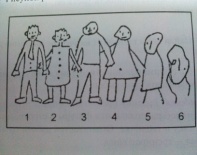 10Разрезные картинки (восприятие)собирает самостоятельно-2 баллапри помощи проб- 1 баллне справляется- 0 баллов(индивидуальная)машинамашинамашинамашинамашинамашинамашинамашинамашинамашинамашинабабочкабабочкабабочкабабочкабабочкабабочкабабочкабабочка10Разрезные картинки (восприятие)собирает самостоятельно-2 баллапри помощи проб- 1 баллне справляется- 0 баллов(индивидуальная)11«На что это похоже?» (воображение)по 3 на каждую ассоциацию – 2балла по 2 – 1 баллпо 1 – 0 баллов(индивидуальная)111111111111111111111«На что это похоже?» (воображение)по 3 на каждую ассоциацию – 2балла по 2 – 1 баллпо 1 – 0 баллов(индивидуальная)222222222222222222211«На что это похоже?» (воображение)по 3 на каждую ассоциацию – 2балла по 2 – 1 баллпо 1 – 0 баллов(индивидуальная)333333333333333333312«Запрещенные слова» (произвольность)9-12 правильных ответов – 2 балла4-8 ответов – 1 балл  1-3 вопроса – 0 баллов(индивидуальная)1.Ты хочешь идти в школу?1.Ты хочешь идти в школу?2.Ты хотел бы остаться еще  на 1 год в д/с?2.Ты хотел бы остаться еще  на 1 год в д/с?2.Ты хотел бы остаться еще  на 1 год в д/с?2.Ты хотел бы остаться еще  на 1 год в д/с?2.Ты хотел бы остаться еще  на 1 год в д/с?3.Ты любишь играть?3.Ты любишь играть?3.Ты любишь играть?3.Ты любишь играть?3.Ты любишь играть?4.Ты любишь болеть?4.Ты любишь болеть?4.Ты любишь болеть?5.Ночью солнышко светит?5.Ночью солнышко светит?6.Ты сейчас спишь?6.Ты сейчас спишь?12«Запрещенные слова» (произвольность)9-12 правильных ответов – 2 балла4-8 ответов – 1 балл  1-3 вопроса – 0 баллов(индивидуальная)7.Доктор стрижет детей?7.Доктор стрижет детей?8.Трава белого цвета?8.Трава белого цвета?8.Трава белого цвета?8.Трава белого цвета?8.Трава белого цвета?9.Парикмахер лечит детей?9.Парикмахер лечит детей?9.Парикмахер лечит детей?9.Парикмахер лечит детей?9.Парикмахер лечит детей?10.Крокодилы умеют летать?10.Крокодилы умеют летать?10.Крокодилы умеют летать?11.Твой папа играет в куклы?11.Твой папа играет в куклы?12.Конфеты бывают горькими?12.Конфеты бывают горькими?13Графический диктант (произвольность)без ошибок – 2балла без ошибок или незначительные - 1 баллне соответствует - 0 баллов(групповая)Сумма балловУровеньУровеньУровеньУровеньУровеньУровеньУровеньУровеньУровеньУровеньУровеньУровеньУровеньУровеньУровеньУровеньУровеньУровеньУровеньОсобенность латерализации:а) праворукий; б) леворукий; в) амбидекстр.а) праворукий; б) леворукий; в) амбидекстр.а) праворукий; б) леворукий; в) амбидекстр.а) праворукий; б) леворукий; в) амбидекстр.а) праворукий; б) леворукий; в) амбидекстр.а) праворукий; б) леворукий; в) амбидекстр.а) праворукий; б) леворукий; в) амбидекстр.а) праворукий; б) леворукий; в) амбидекстр.а) праворукий; б) леворукий; в) амбидекстр.а) праворукий; б) леворукий; в) амбидекстр.а) праворукий; б) леворукий; в) амбидекстр.а) праворукий; б) леворукий; в) амбидекстр.а) праворукий; б) леворукий; в) амбидекстр.а) праворукий; б) леворукий; в) амбидекстр.а) праворукий; б) леворукий; в) амбидекстр.а) праворукий; б) леворукий; в) амбидекстр.а) праворукий; б) леворукий; в) амбидекстр.а) праворукий; б) леворукий; в) амбидекстр.а) праворукий; б) леворукий; в) амбидекстр.